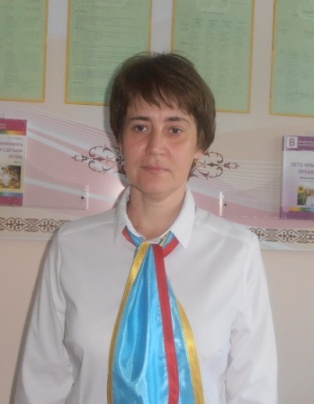 «Развитие связной речи дошкольников в процессе  театрализованной деятельности» Редакциялық ұжым: Лашкевич О.Н.  Ақмола обласы білім басқармасының  Ерейментау ауданы бойынша білім бөлімінің жанындағы Ерйментау қаласының  «Жұлдызай» бөбекжайы» МКҚК меңгеруші. Камесхан Ж  Ақмола обласы білім басқармасының  Ерейментау ауданы бойынша білім бөлімінің жанындағы Ерйментау қаласының  «Жұлдызай» бөбекжайы» МКҚК    әдіскері.  Редакционная коллегия:  Лашкевич О.Н.   заведующая ГККП  «Ясли – сад  «Жұлдызай» города Ерейментау  при отделе образования по Еруйментаускому району управления образования  Акмолинской областиКамесхан Ж     методист ГККП  «Ясли – сад  «Жұлдызай» города Ерейментау при отделе образования по Еруйментаускому району управления образования  Акмолинской области3.1. Содержание проекта1. Введение                                                                                                             42.  Пояснительная записка                                                                                    52. Актуальность                                                                                                     63. Принципы развития связанной речи в процессе театрализованной деятельности :                                                                                                        74. Приоритетные  направления                                                                            95. Этапы  работы                                                                                                    96. Паспорт проекта	                                                                               127. Заключение                                                                                                       128. Используемая литература                                                                               139.Приложение                                                                                                      14«Есть все фактические и теоретические основания                                                              утверждать, что не только интеллектуальное                                            развитие ребенка, но и формирование его характера,                                             эмоции и личности в целом находится в                                              непосредственной  зависимости от речи.»                                                                                                    Л. С. Выготский.   3.2. Введение	     «Дошкольный возраст – это период активного усвоения ребенком разговорного языка, становления и развития всех сторон речи – фонетической, лексической, грамматической»   О.С.Ушакова.       Типовая  учебная  программа дошкольного воспитания и обучения  предполагает использование современных подходов к организации педагогического процесса, ориентированных на потребности и возможности ребенка, его всестороннее и гармоничное развитие.     Познавательно-речевое развитие: создание речевой развивающей среды (свободные диалоги с детьми в играх, наблюдениях, ситуативные разговоры с детьми, называние трудовых действий и гигиенических процедур); поощрение речевой активности детей.                                                                                                                                              Полноценное владение родным языком в дошкольном детстве является необходимым условием решения задач умственного, эстетического и нравственного воспитания детей в максимально восприимчивый период развития. Связная речь выполняет важнейшие социальные функции: помогает ребёнку устанавливать связи с окружающими людьми, определяет и регулирует нормы поведения в обществе, что является решающим условием для развития его личности.     Обучение связной речи оказывает влияние и на эстетическое воспитание.Основным условием ускорения развития речевой деятельности является применение различных методов обучения речи, построенных на принципах лингводидактики:     - Метод имитации     - Метод разговора ( беседа)     - Метод пересказа     - Метод сочинения (рассказывание)     Все лингводидактические методы обучения детей родной речи предполагают  усвоение речи в естественном живом общении, когда ребенок даже не замечает, что его специально учат, и усваивает речь интуитивно.         Одним из средств такого общения  является  театрализованная деятельность.     Театрализация является благоприятной средой для творческого развития детей. Поэтому, в качестве мотива  на исправление речевых дефектов у детей, эта деятельность помогает  развитию связной и грамматически правильной речи в ненавязчивой форме, подводит детей к приобщению и участию в театрализованной деятельности, обобщает и углубляет знания о театре. Расширяет словарный запас детей,  формирует познавательный интерес.     Театрализованная деятельность помогает всесторонне развивать ребенка. В процессе театрализованной деятельности дошкольники приобретают не только новые знания, умения и навыки, развивают способности и творчество, но вступают в контакты с детьми из других групп, со взрослыми, что способствует развитию их речевых навыков. Расширение круга общения помогает создать полноценную среду развития, каждому ребенку найти свое, особенное место и одновременно стать полноценным членом сообщества, равноправным партнером взаимодействия.     3.3. Пояснительная запискаНа проект   работы педагога   ГККП   Ясли – сада  «Жұлдызай   Кучерюк И.П.Тема: «Развитие связной речи дошкольников в процессе  театрализованной      деятельности»     Театрализованная деятельность позволяет решать многие педагогические задачи, касающиеся формирования выразительности речи ребенка, интеллектуального и художественно-эстетического воспитания.                 Театрализация — это в первую очередь импровизация, оживление предметов и звуков. Театрализованная деятельность — важнейшее средство развития у детей эмпатии, то есть способности распознавать эмоциональное состояние человека по мимике, жестам, интонации, умения ставить себя на его место в различных ситуациях, находить адекватные способы содействия.       В группе был организован театральный уголок, в который входят следующие виды театра: конусный,  пальчиковый театр; театр на фланелеграфе, теневой театр; настольный театр; магнитный театр, плоскостной театр; театр игрушек, театр ложек,  театр ряженых;  коробковый, дисковый театры, театральные маски, шапочки. Создана  картотека  театрализованных игр  и упражнений, собран  сборник логоритмических  упражнений,  комплексы артикуляционной гимнастики.  Подобраны сценарии сказок для спектаклей и миниатюр.Данный педагогический опыт  может быть рекомендован  к использованию педагогами дошкольных организаций  и родителями в индивидуальной работе с детьми. По результатам мониторинга за 3 года по области «Коммуникации» видна динамика  развития умений и навыков.     4. 1.Актуальность.     Развитие речи становится актуальной проблемой в современном обществе. Речевые дефекты нарушают возможность свободного общения ребенка с другими людьми, осознание собственной речевой недостаточности, страх речи, постоянные переживания тормозят развитие личности дошкольника, сбалансированность «Хочу» и «Могу».     Формирование речи подрастающего поколения — это огромная ответственность педагогов. Связная речь предполагает овладение словарным запасом языка, усвоение языковых законов и норм, а дошкольное детство – это особый период развития ребёнка, становления общих способностей, необходимых в любом виде деятельности. Умение общаться с другими людьми, действовать совместно с ними, познавать новое, по- своему видеть и понимать жизнь – это и ещё многое другое несёт в себе дошкольное детство.     Речь – одна из важнейших линий развития ребенка. Благодаря родному языку малыш входит в наш мир, получает широкие возможности общения с другими людьми. Речь помогает понять друг друга, формирует взгляды и убеждения, а также играет огромную роль в познании окружающего мира.      Речь – чудесный дар природы – не дается человеку от рождения. Должно пройти время, чтобы ребенок начал говорить. А взрослые должны приложить немало усилий, чтобы речь у ребенка развивалась правильно и своевременно.     С самых ранних лет ребенок стремится к творчеству. Поэтому так важно создать в детском коллективе атмосферу свободного выражения чувств и мыслей, разбудить фантазию детей, попытаться максимально реализовать их способности.  И в этом немаловажная роль принадлежит   театру. Он развлекает и воспитывает детей, развивает их фантазию, учит сопереживать происходящему, создает соответствующий эмоциональный настрой, раскрепощает ребенка, повышает его уверенность в себе. Воспитательные возможности театрализованной деятельности огромны: ее тематика не ограничена и может удовлетворить любые интересы и желания ребенка.              Участвуя в ней, дети знакомятся с окружающим миром во всем его многообразии — через образы, краски, звуки, музыку, а умело поставленные воспитателем вопросы побуждают думать, анализировать, делать выводы и обобщения. В процессе работы над выразительностью реплик персонажей, собственных высказываний активизируется словарь ребенка, совершенствуется звуковая культура речи. Исполняемая роль. особенно диалог с другим персонажем, ставит маленького актера перед необходимостью ясно, чётко, понятно изъясняться.     Поэтому именно театрализованная деятельность позволяет решать многие педагогические задачи, касающиеся формирования выразительности речи ребенка, интеллектуального и художественно-эстетического воспитания. Она — неисчерпаемый источник развития чувств, переживаний и эмоциональных открытий, способ приобщения к духовному богатству. В результате ребенок познает мир умом и сердцем, выражая свое отношение к добру и злу; познает радость, связанную с преодолением трудностей общения, неуверенности в себе. В нашем мире, насыщенном информацией и стрессам,  душа просит сказки-чуда, ощущения беззаботного детства.     Театрализация — это в первую очередь импровизация, оживление предметов и звуков. Так как она тесно взаимосвязана с другими видами деятельности — пением, движением под музыку, слушанием и т.д., необходимость систематизировать ее в едином педагогическом процессе очевидна. Театрализованная деятельность — важнейшее средство развития у детей эмпатии, то есть способности распознавать эмоциональное состояние человека по мимике, жестам, интонации, умения ставить себя на его место в различных ситуациях, находить адекватные способы содействия.       4.2. Принципы развития связанной речи в процессе театрализованной деятельности :     В работе соблюдались основные  принципы: 
    1. «Реализация задач  в формах, специфических для детей, прежде всего в форме игры, познавательной и исследовательской деятельности, в форме творческой активности».     2. «От простого к сложному»
     Театрализованная деятельность в детском саду – это прекрасная возможность раскрытия творческого потенциала ребенка, воспитание творческой направленности личности.
     Работая  в данном направлении, была  поставлена  цель: Развивать связанную речь  детей, в том числе и с ОНР, через театрализованную деятельность.      Для достижения данной цели в работе поставлены следующие задачи: 1.Создать условия для развития творческой активности детей в театрализованной деятельности (поощрять исполнительское творчество, развивать способность, свободно и раскрепощено держаться при выступлении, побуждать к импровизации средствами  речи, мимики, выразительных движений, интонации и т.д.). 2.Приобщать детей к театральной культуре (знакомить с устройством театра, театральными жанрами, с разными видами кукольных театров). 3.Обеспечить условия для взаимосвязи театрализованной с другими видами деятельности в едином педагогическом процессе ( занятия, досуги, экскурсии и т.д.). 4.Создать условия для совместной театрализованной деятельности детей и взрослых (постановка совместных спектаклей с участием детей, родителей, сотрудников, организация выступления детей старших групп перед младшими). 5.Способствовать самореализации каждого ребенка и созданию благоприятного микроклимата, уважения к личности маленького человека.Сформулировав задачи  непосредственно театрализованной деятельности, были добавлены  в них задачи по развитию речи:Активизировать и совершенствовать словарный запас, грамматический строй речи, звукопроизношение, высоту и тембр голоса, разнообразную интонацию.Развивать речевое дыхание и правильную артикуляцию, образный строй речи.Учить строить диалог.Упражнять в четком произношении слов, отрабатывать дикцию; логику речи, связную образную речь, творческую фантазию; Воспитывать нравственно-этические качества; культуру поведения, дружеские  взаимоотношения детей. 4.3. Приоритетные направления     В современном «Государственном стандарте дошкольного воспитания и обучения» подчеркивается о необходимости  «развития речи и родного языка, культуры общения, подготовки к овладению основами грамоты, развития у ребенка эстетических чувств, творческих способностей в   художественно-речевой, музыкальной деятельности.» В связи с этим были разработаны следующие направления:     Развитие культуры речи: артикуляционной моторики, фонематического восприятия, речевого дыхания, правильного звукопроизношения.     Развитие общей и мелкой моторики: координации движений, мелкой моторики рук, снятие мышечного напряжения.     Развитие сценического мастерства и речевой   деятельности: развитие мимики, пантомимы, жестов, эмоционального восприятия, совершенствование грамматического строя речи, монологической и диалогической формы речи, игровых навыков и творческой  самостоятельности.Работа велась в соответствии с данными направлениями.       4.4. Этапы  работы по развитию связанной речи через театрализованную деятельностьРабота по данной теме  велась  поэтапно.1 этап – подготовительный.На этом этапе я изучила  следующую литературу: Гербовой В.В. «Учусь говорить», М.Д. Маханевой «Театрализованные занятия в детском саду», А.Е. Антипиной «Театрализованная деятельность в детском саду», А.А. Леонтьев «Язык, речь, речевая  деятельность», Ф.А. Сохин «Развитие речи дошкольника», Давыдов В.Г. От детских игр к творческим играм и драматизациям // Театр и образование.     Изучала ГОСО РК, цели и задачи по развитию речи во всех возрастных группах, проводила обследование  уровня развития речи. Обследование показало, что речь детей развита слабо. Изучив литературу, создала условия для свободной театрализованной деятельности: Как в свободной деятельности, так и на занятиях использовались элементы театрализации:- музыкально-ритмические разминки; - дыхательная, артикуляционная, речевая гимнастики; - литературно-художественная практика (связная речь); - игры, минуты шалости, физические  минутки; - собственно театрализованная деятельность.     В группе был организован театральный уголок, в который входят следующие виды театра: конусный, пальчиковый театр; театр на фланелеграфе, теневой театр; настольный театр; магнитный театр, плоскостной театр; театр игрушек, театр ложек, театр ряженых; коробковый, дисковый театры, театральные маски, шапочки.     Все виды театра находятся в доступном для детей месте. Так же есть реквизит для разыгрывания сценок и спектаклей (набор кукол, игрушек ширмы, элементы костюмов, маски, игровой реквизит)     Создана картотека театрализованных игр и упражнений, собран сборник логоритмических упражнений, комплексы артикуляционной гимнастики. Подобраны сценарии сказок для спектаклей и миниатюр. Работая с книгой М.Д. Маханёвой, сделала подборку театрализованных занятий, которые сейчас успешно использую в «Драме».     Условия для самостоятельной театрализованной деятельности создавались с учётом:Индивидуальных социально - психологических особенностей  детей.Особенностей их эмоционально - личностного развития.Индивидуальных интересов, склонностей, предпочтений и потребностей.Любознательности, исследовательского интереса  и творческих способностей.Возрастных и поло- ролевых особенностей, которые отвечают требованиям программы и потребностям детей.2.     Этап самый продолжительный и интересный.     Чтобы реализовать главную цель работы и решить поставленные задачи, я разработала перспективный план проведения театрализованных игр, занятий,  развлечений, досугов, консультаций, который включает в себя разнообразные формы и методы. Разработала сценарии праздников и развлечений.     Подбирала и проводила игры на развитие слуха, звукоподражания, формирование речи, пальчиковую, артикуляционную и дыхательную  гимнастики. Дети очень полюбили этюды и миниатюры, основу которых составляют детские стихотворения, мини рассказы, потешки.     Логоритмические упражнения, основанные на фольклоре и  стихотворениях детских поэтов, вызывают у детей живой интерес. Они с удовольствием повторяют слова знакомых произведений, сопровождая их характерными движениями.     С нетерпением ребята ждут театрализованные занятия, на которых они знакомятся с видами театра, перевоплощаются в любимых героев, учатся говорить красиво, внятно.      В жизни ребёнка должна обязательно присутствовать сказка. Сказка, которая обучает, развлекает, успокаивает и даже лечит. Поэтому ни один день не обходится без сказки. Дети с замиранием сердца слушают волшебные истории, сопереживая героям.     С ещё большим волнением юные артисты выходят «на сцену» в образе сказочных героев: «Заюшкина избушка», «Репка», «Теремок», « Сказка о глупом мышонке», «Гуси – лебеди». Мы с детьми старались не пропустить ни одного представления, которые проходили в нашем городе. Ребята побывали за кулисами, беседовали с артистами, задавали им вопросы, некоторым  посчастливилось принять участие в представлениях. Восторг читался в глазах детей, когда на «сцену» выходили родители и воспитатели: сказка «Колобок», досуг «Знакомство с театром», занятие « В гостях у бабушки Арины». Сами родители с удовольствием принимают участие в, такого рода, мероприятиях, участвуют в праздниках и развлечениях, играя разные роли.     Работа велась не только с детьми, но и с родителями. Подготовила и провела консультации для родителей.     «Театрализованная деятельность в дошкольной организации», « Театр дома. (рекомендации по изготовлению разных видов театра дома)», «Значение театрализованной деятельности в развитии ребёнка», «Театрально-игровая деятельность как средство развития  коммуникативных способностей дошкольников», "Влияние театрализованной деятельности на развитие речи ребенка", «Развитие диалогической речи дошкольников в игре – инсценировке», «Чем хороши театрализованные игры», «Театр. Кукла в руках взрослого. Кукла в руках ребёнка», «Домашний кукольный театр: как организовать и провести», «Играем -  речь развиваем». Оформила альбом «Знакомьтесь, театр»3. этап.     Проработав над темой, я могу поделиться некоторым опытом с коллегами. Выступление на педсоветах, семинарах,  метод объединениях. (мастер – класс: занятие по развитию речи с элементами театрализации «Зимушка – зима», консультации для педагогов: «Роль театрализованных игр в формировании нравственных основ», «Задержка речевого развития. Что делать?», «Значение театрализованной деятельности  в развитии ребёнка», «Театрализованные игры как средство развития речевой деятельности дошкольников.»)     Делюсь своими знаниями и с родителями на групповых родительских собраниях, на заседаниях семейного клуба «Папамамая» («Скоро в школу», «ТРИЗ в детском саду и дома», «Путешествие в страну Игралию»)     Собрав достаточное количество материала, оформила в группе центр книги (куда вошёл весь материал по развитию связанной речи в процессе театрализованной деятельности).     5. Паспорт проекта6. Заключение     Театрализованная  деятельность - это самый распространенный вид детского творчества. Она близка и понятна ребёнку, глубоко лежит в его природе и находит свое отражение стихийно, потому что связана с игрой.              Технология проектирования мотивировала наших детей стать активными участниками воспитательного процесса, а это, несомненно, едет к разностороннему развитию детей.
     В результате совместной деятельности  воспитателей, родителей и  детьми дошкольной организации  наши дети активно приобщаются к художественной литературе, к театральной деятельности, у  наших дошкольников расширяется кругозор  о сказках,  их авторах,   формируется отношение к положительным  и отрицательным поступкам героев, сформирован запас литературных впечатлений, дети научились входить в образы, воображать, рассуждать, мечтать, по заданию  менять образы, настроения, научились инсценировать .     Систематическая  работа  помогает развивать  речь детей, а приобретенная вера в свои силы повышают самооценку. Многие  справляются со своими комплексами, учатся размышлять, анализировать свое поведение и поведение других людей, становятся внимательнее и терпимее друг к другу. Их игровая деятельность активизируется, приобретает творческий характер, эмоциональную насыщенность. Речь  заметно улучшается, повышается  активность на занятиях.      Проектный метод активно формировал навыки сотрудничества педагогов с родителями, и, что немаловажно,  улучшил  и разнообразил отношения детей с родителями. Родители проявляют интерес  к совместным мероприятиям, принимали участие в спектаклях, занятиях, досугах, тем самым повышая собственную культуру речи.7.    Используемая литература.  Государственный общеобязательный стандарт образования РК. Типовая программа воспитания и обучения Арушанова А.Г. «Речь и речевое общение детей» Книга для воспитателей детского сада. – М.: Мозаика Синтез, 1999. – 212с.Антипина Е.А. Театрализованная деятельность в детском саду: Игры, упражнения, сценарии. М.: ТЦ Сфера, 2003 г.Выготский Л.С. Мышление и речь.  Издательство "Лабиринт", М., 1999.   В.В Гербова «Занятия по развитию речи»Доронова Т.Н. Играем в театр: театрализованная деятельность детей 4-6 лет: метод. Пособие для воспитателей дошкольного образовательного учреждения. Т.Н. Доронова. - 2-е изд.-М.: Просвещение,2005г.Дуденков Т. Казахские народные сказки. – Алма-Ата: Жалын, 1979.Жумабаева З. Этнопедагогика: традиции и обычаи народа в воспитании детейЗахаров В.Б. Казахские народные пословицы и поговорки. – Алматы, 2002.Кудрявцева Н.Ю. «Готовимся к празднику» Методика изготовления костюмов, кукол, декораций для детского спектакля. Москва: Школьная Пресса, 2011г. Маханева М.Д. Театрализованные занятия в детском саду: Пособие для работников дошкольного учреждения. -: М.: Т Ц «Сфера», 2001 Е. И. Тихеева «Развитие речи дошкольника»     8.Приложение: Занятия     Ұйымдастырылған оқу іс-әрекетінің  технологиялық картасы     Технологическая карта организованной учебной деятельности
     Білім беру саласы / Образовательная область: «Социум», «Коммуникация»                                             Білім бөлімдері/ Раздел : Художественная литература.                                                                                                                                     Тақырып/ Тема: «Что мы Родиной зовём?» (Чтение стихотворения К.Идрисова «Мой край»)                                                                                                                                           Мақсаты/Цель: Познакомить детей с произведением К.Идрисова «Мой край». Учить внимательно слушать стихотворение, понимать его смысл, отвечать на вопросы по содержанию. Закрепить знания о Родине. Развивать мышление, речь. Воспитывать  любовь к Родине.                                                                                                                                                                Сөздік жұмыс / Словарная работа, Билингвальный компонент:  отара, неуёмные, пенистые потоки, пики, героев порывистых край.                                                                     Қолданылатын кұрал-жабдықтар/ Материал к занятию:  Слайды по теме, «волшебная книга», сердечко для игры, иллюстрации к стихотворению, портрет К. Идрисова.     Предварительная работа: беседа «Моя родина», рассматривание фотографий «Природа родного края»,  «Мой город», работа с лэпбуком «Дружный Казахстан», «Город мой, Ерейментау» заучивание пословиц и поговорок  о Родине.Күтілетін нәтиже / Ожидаемый результат:                                                                                              Білу керек/Знать: стихотворение К.Идрисова «Мой край»                                                               Түсіну/Иметь: представление о Родине   Жасай білу/Уметь: внимательно слушать стихотворение, понимать его  смысл, отвечать на вопросы по содержанию.      Ұйымдастырылған оқу іс-әрекетінің  технологиялық картасы     Технологическая карта организованной учебной деятельности
                                                                                                                                                                                                         Білім беру саласы / Образовательная область:  «Коммуникация»                                                                                                   Білім бөлімдері/ Раздел :  Развитие речи                                                                                                                                 Тақырып/ Тема:   «Зимушка – зима»                                                                                                                                          Мақсаты/Цель:  Развивать речевое внимание, фонематический слух, связную речь. Активизировать предметы, качественный, глагольный словарь по теме «Зима». Побуждать детей к игровому и речевому взаимодействию через элементы драматизации сказки «Заяц-хваста»  Развивать коммуникативные умения и навыки. Прививать интерес к жанру русской народной сказки. Способствовать развитию логического мышления, творческого воображения, памяти.                                                                                                                                                             Сөздік жұмыс / Словарная работа, Билингвальный компонент:  аққала, қыс, қар бүршігі.                                                                                                                                             Қолданылатын кұрал-жабдықтар/ Материал к занятию:   корзинка со снежинками, иллюстрации по тнме  «Зимушка – зима», зимние забавы.     Күтілетін нәтиже / Ожидаемый результат:     Білу керек/Знать: сказку «Заяц – Хваста»      Түсіну/Иметь:   представление о зиме.      Жасай білу/Уметь: отвечать на вопрсы, поддерживать беседу.     Ұйымдастырылған оқу іс-әрекетінің  технологиялық картасы     Технологическая карта организованной учебной деятельности
                                                                                                                                                                                                         Білім беру саласы / Образовательная область:   «Коммуникация»                                                                                                  Білім бөлімдері/ Раздел :   «Развитие речи»                                                                                                                                     Тақырып/ Тема: «Путешествие на воздушном шаре»                                                                                                                                            Мақсаты/Цель: Формировать у детей доброжелательное  отношение друг к другу. Способствовать созданию  радостного эмоционального настроя. Развивать фантазию , инициативу, творческое отношение к театрализованной игре , желание в ней участвовать учить  находить средства выражения образа в мимике, жестах. Формировать у элементарные навыки этики.                                                                                                                                                     Сөздік жұмыс / Словарная работа, Билингвальный компонент: рябь, зыбь,  аю,коян. Қолданылатын кұрал-жабдықтар/ Материал к занятию:  колпачок, аудиозапись спокойной музыки, голоса птиц, шапочки наголовники для игры.Күтілетін нәтиже / Ожидаемый результат:  Білу керек/Знать:  Повадки животных.Түсіну/Иметь: Представление об элементарных навыках этики.    Жасай білу/Уметь: Находить средства выражения образа в мимике, жестах .     Ұйымдастырылған оқу іс-әрекетінің  технологиялық картасы     Технологическая карта организованной учебной деятельности     Білім беру саласы / Образовательная область:  «Коммуникация»                               Білім бөлімдері/Раздел:Развитие речи                                                                                                 Тақырып/ Тема:   «Представьте себе»                                                                                                                                          Мақсаты/Цель:  Учить выразительно произносить фразы, несущие различную  эмоциональную окраску.  Развивать воображение и творческую инициативу у детей в театрализованной игре. Закрепить знание сказки «Лисичка со скалочкой».  Развивать пантомимические навыки  и мелкую моторику рук, учить сочетать движения и речь.                                                                                                                              Сөздік жұмыс / Словарная работа, Билингвальный компонент: аламан (хомячок), кун, жаңбыр .                                                                                                                                                         Қолданылатын кұрал-жабдықтар/ Материал к занятию:  настольный театр по сказке «Лисичка со скалочкой», музыкальный фон для игр, хомячок Хомка.   Күтілетін нәтиже / Ожидаемый результат:    Білу керек/Знать: сказку «Лисичка со скалочкой»     Түсіну/Иметь:   пантомимические навыки.       Жасай білу/Уметь: выразительно произносить фразы, несущие различную  эмоциональную окраску,  сочетать движения и речь.     Ұйымдастырылған оқу іс-әрекетінің  технологиялық картасы     Технологическая карта организованной учебной деятельности
 Білім беру саласы / Образовательная область:  «Коммуникация»                                                                                                   Білім бөлімдері/ Раздел :   Развитие речи                                                                                                                                     Тақырып/ Тема:   «Лиса и журавль»                                                                                                                                         Мақсаты/Цель:   Стимулировать инициативу детей  и их интерес  к театрализованной игре. Развивать творческую фантазию и умение импровизировать, свободно общаться в заданной ситуации. Учить детей анализировать проигранную ситуацию.                                                                                                                                                     Сөздік жұмыс / Словарная работа, Билингвальный компонент:  бақа, түлкі, тырна болтные птицы.                                                                                                                                                           Қолданылатын кұрал-жабдықтар/ Материал к занятию:  звукозапись «Лягушки на болоте», волшебная палочка, атрибуты к сказке «Лиса и журавль»     Күтілетін нәтиже / Ожидаемый результат:     Білу керек/Знать: сказку «Лиса и журавль»     Түсіну/Иметь: навык импровизации.  Жасай білу/Уметь: свободно общаться в заданной ситуации, анализировать проигранную ситуацию                   Досуги     Конспект досуга  с участием родителей  по театрализованной деятельности в средней группе. “В гостях у бабушки Арины”      Цель: вызвать положительный эмоциональный отклик на предложенную деятельность; знакомить детей с новым видом театральных кукол -пальчиковые куклы, побуждать детей к активному участию в театрализованной игре; развивать интонационную выразительность речи; воспитывать доброжелательные партнёрские отношения. Материал: пальчиковые куклы, аудиозаписи, куклы бибабо, большая ширмаХод занятияЗвучит музыкальное сопровождение “В деревне”, дети входят в  зал, их встречает бабушка. (Яхина Л.Г.)                                                                                                 Бабушка: Здравствуйте, дорогие мои ребятки-внучатки! Какие вы все красивые да нарядные! Я рада, что вы пришли ко мне в гости. Меня зовут бабушка Арина, а как вас зовут?( ответы детей) Бабушка: Ой, стара я стала, не поняла, как вас зовут. А вот мне поможет мой весёлый мяч. Мы его будем передавать друг другу, да называть друг друга ласково по имени. Игра: “Назови друга ласково”. Бабушка: Ну вот мы и познакомились. Теперь я знаю, как вас зовут. А какие красивые у вас имена, как ласково вы называли друг друга! А теперь, детушки, проходите, не стесняйтесь, удобно располагайтесь. Чем же мне вас порадовать? А не хотите ли вы поиграть? Я знаю весёлую игру с пальчиками, называется она “Дружная семья”. Посмотрите, как играют мои пальчики (показ).  Теперь давайте вместе со мной Игра с пальчиками: “Дружная семья”                                                                                    Вот какие дружные ваши пальчики, как одна семья!                                Бабушка: Ах, внучатки, мои! Пока я ждала вас к себе в гости, хотела связать для вас перчатки, чтобы ваши пальчики не мерзли. Вязала, вязала, гляжу, а у меня не перчатки получились, а вот такие  куклы. (показывает  пальчиковые куклы)   Эта кукла, внучатки мои, так и называется - пальчиковая кукла. А называется она так потому, что надевается на руку, на пальчик.                   Как, ребятки, называется эта кукла? Посмотрите, как надеваются эти куклы ( показ). А теперь представьте себе, что на пальце у вас кукла, покачайте головой куклы,. Вот сейчас, чтобы моя кукла ожила мне её надо надеть на палец.(показ).                                                        Кто это, ребята? (мышка) А каким голосом говорит мышка?  (тоненьким,  тихим, обыгрывает  куклу.) Понравилась, ребятки, вам моя кукла? А что нужно сделать, чтобы кукла ожила?      Я и для вас, ребятки, приготовила таких кукол. Проходите, выбирайте себе любую. А теперь надевайте куклу на пальчик. Покажите мне, ребята, ваших кукол, подумайте, каким голосом говорит ваша кукла, как она двигается (предлагаю детям с помощью куклы поздороваться с мышкой). Ребятки, а моя мышка сказала мне, что очень хочет спеть с вами песенку. Хотите спеть вместе с ней? Только петь будем не как ребята, а как будто это ваша кукла поёт, будем петь голосом своей куклы. Песня « Ля-ля-ля», разными голосами.Молодцы, ребята, вы хорошо помогали своей кукле. Знаете, как называются куклы, которые надеваются на пальчик? (пальчиковые) .Предлагает сложить  кукол в корзинку. И поиграть в игру «Герои сказок»Музыкальная игра – разминка.Ребята,  я для вас приготовила сказку. Садитесь удобней.Группа родителей показывает сказку «Репка» (куклы бибабо).Бабушка Арина: Понравилась сказка? Ребята, как думаете,  кто же эти замечательные артисты?   Давайте, пригласим их  в наш хоровод (из – за ширмы выходят родители).Музыкальная игра  «В этом зале все друзья»Бабушка:  Вам уже пора в д/сад, приходите ко мне ещё, буду вас ждать. До свидания! (дети и родители уходят)   Досуг «Посещение театра»
     Цель: Познакомить детей с понятием «театр», рассказать об истории создание театра, разновидности театров (драматический,  кукольный, теневой, оперы и балета).  Познакомить с профессиями людей, которые работают в театре. Учить различать эмоции людей по внешним проявлениям, совершенствовать умение управлять своими эмоциями. Развивать воображение, мышление, память, воспитывать эстетический вкус и чувство прекрасного. Материал:  презентация «Знакомство с театром», предметные карточки с изображением сказочных героев и одежды, карточки с изображением профессий, шаблоны лица человека, цветные карандаши.Участники: дети, родители. Воспитатель  предлагает детям совершить необычную прогулку в театр.      Презентация «Знакомство с театром»Д/и«Гардероб»      Ход игры:
Воспитатель объясняет детям высказывание «Театр начинается с вешалки», рассказывает о таком месте  театра, как гардероб и предлагает детям найти вещь каждого из посетителей театра, например, подобрать шляпу каждому персонажу: Красной шапочке, Санта Клаусу, Коту в сапогах, почтальону Печкину.  Вариант 2:  По головным уборам определить, кто пришёл в театр.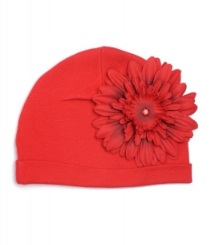 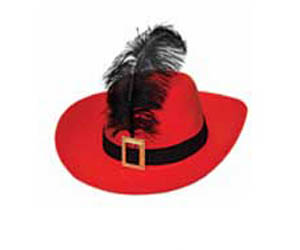 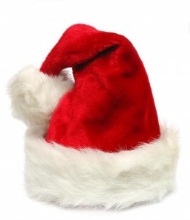 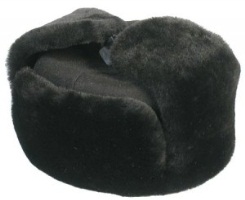 Рассказ воспитателя (с использованием презентации) : «Театр»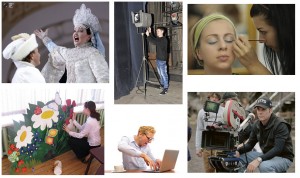   Физкультминутка. С тобой гуляем весело,
В театр мы идем!
Шагаем мы на месте.И песенку поем.
Ля-ля-ля-ля, 4 хлопка.
В театр мы идем. Шаги на месте.
Ля-ля-ля-ля, 4 хлопка.
Мы песенку поем. Шаги на месте. Д/и «Эмоции». Воспитатель объясняет, что актерам в театре необходимо уметь изображать различные эмоции. Они делают это с помощью выражения лица (мимики). Воспитатель раздает участникам  шаблоны лиц и предлагает изобразить любую эмоцию (страх, радость, гнев и тому подобное). Во время игры   можно  пользоваться зеркалами.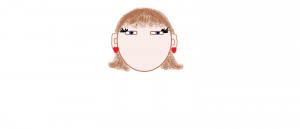     Воспитатель предлагает участникам  выбрать любую знакомую сказку и обыграть её с помощью разных видов театра.     Праздники и развлеченияа)   «1 мая – День  Единства Народов Казахстана!» Ведущий. Сәлеметсіздер ме, балалар ! Мерекемен құтты болсын!Здравствуйте, ребята ! Поздравляю вас с весенним праздником 1 мая,– Днем Единства Народов Казахстана! 1 реб. Казахстан - наш дружный дом, Большой семьёй живём мы в нём, Горжусь, что это Родина моя, Счастливою мечтаю видеть её я!   2 реб. Как повезло тебе и мне!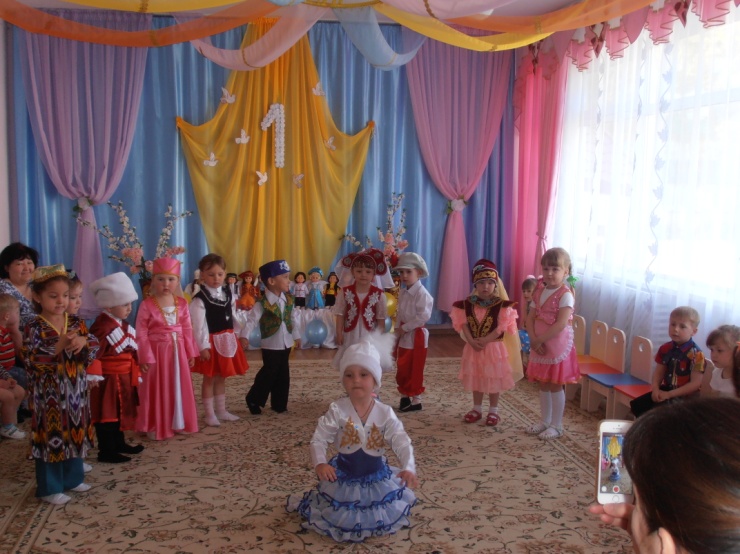 Мы родились в такой стране Куда ни глянь – кругом друзья Казахстан – здесь Родина моя! Ведущий. В Казахстане мы живем,
Любим мы свой край родной,
Он хорош зимой и летом,
А особенно – весной.
Солнечный май,
Радостный май,
Песенку слушай,
Привет принимай!
 Песня  « Леса поля просторы»Ведущий. Первое Мая – праздник Единства народов Казахстана.
В нашей республике дружно живут и работают люди разных национальностей: казахи, русские, корейцы, евреи, украинцы и многие другие. Каждый народ имеет свою богатую культуру. От поколения к поколению передаются обычаи и традиции. По-разному рассказывают сказки разные народы, поют разные песни детям в колыбели, но в одном они едины: их объединяет желание быть счастливыми и жить в мире. 
3 реб.:  Дружба народов не просто слова!             Дружба народов – навеки жива!             Дружба народов – счастливые дети,             Колос на ниве, и сила в расцвете!  4 реб:  Мы живём одной семьёй            Дружим все, и стар и млад.            И в семье моей большой            Каждый дружбе этой рад!Ведущий: Ты цвети и красуйся,
                     Родная земля!
                   Своим танцем дружбы 
                  Мы славим тебя.Танец « Ручей дружбы»5 реб:   Дошколята всей земли            Дружбе рады и верны!            Дружим мы, и с нами вместе            Дружат игры, танцы, песни!Музыкальная игра «Ку-ку»
Ведущий: У всех ребят глаза блестят,
                    Веселью каждый рад.
                   И наши песни говорят,
                   Что дружбе нет преград.
                   Пусть мир торжествует на свете,
                   И дружат народы Земли.
                   И также на солнышке дети
                   Пускают весной корабли!
  Песня «Нам весело»Ведущий:  Мы с вами живем вместе дружно, а значит, и играть можем дружно!Муз. игра «Чабан»Под весёлую музыку в зал вбегает Скоморох:           Песни, смех здесь слышны,            Значит, вы все дружны!           Никак праздник у вас?           Угадаю сейчас!             Новый год решили встретить?           День рождения отметить?           С 8 марта мам поздравить?           Иль кого сказкой позабавить?Ведущий: Голубое нынче небо, все бульвары зелены.            Мы встречаем  праздник Мая,           праздник дружбы и весны.Скоморох:  Люблю праздники, друзья!                  Где веселье, там и я!                  Вы любите играть? Я тоже! Поиграем?Игра Белорусская:  « Летят, летят гуси»         Игра Молдавская:  « Квач, возьми ленточку»         Игра  Казахская:     «Байга»           Игра Русская:      «Весёлый бубен»Скоморох: Спасибо, ребята, позабавились на славу! Побегу, может где ещё на праздник успею! Ведущий : поздравляет всех с праздником..
б)   Развлечение « В семье единой»Цель: 1. Продолжать  знакомить с фольклором, изобразительным прикладным искусством 2.Расширять представления детей о национальных традициях.                                           3.Развивать познавательный интерес, любознательность к народной культуре.      4.Обогащать сведения детей об истории, народном творчестве и культуре народов Казахстана                                                                                                                                     5.Воспитать человека-патриота, носителя традиций  своего народа.                                Билингвальный компонент: Тусаукесу, орамалтастамак, салеметсыздерме, сауболыныздар.  Ход развлечения:      Тихо звучит народная музыка, воспитатель рассказывает детям историю. В давние – давние времена жил был Кымбакшал. Этот старичок был таким маленьким и лёгким, что даже слабый ветерок срывал его с места и уносил далеко – далеко. Так и летал Кымбакшал по бескрайним степям Казахстана. Узнал он много людей, а сам был добрым и умным, и ценил он больше всего дружбу…      Вдруг раздаётся звук ветра, в зал влетает  Кымбакшал: - Ой! Привяжите меня скорей, а то унесёт меня куда-нибудь! Кидает конец верёвки воспитателю, воспитатель привязывает его.       Воспитатель обращается к детям: - А вот и Кымбакшал, уважьте старика, поздоровайтесь с ним (дети здороваются на казахском языке, старичок отвечает)      Воспитатель: - Куда путь держите, почтенный?       Кымбакшал: - Да, вот отправился в путь, хотел  повидать своих друзей, а ветер озорник принёс меня сюда.       Воспитатель:  - Кто ваши друзья?       Кымбакшал: -У меня их много. Я уже много лет летаю по степи. Как у вас здесь хорошо. Отдохнул славно. Отвязывайте, полечу дальше. А хотите со мной к моим друзьям? (старика отвязывают, он «летит», дети идут за ним в направлении «казахского селения»)       Кымбакшал: -здесь живут мои друзья казахи. В этой семье радость. Их маленькая девочка научилась ходить, сегодня она сделала первые шаги. А чтобы девочка твёрдо стояла на земле, ей сегодня перережут путы. Давайте посмотрим! (Показывают обряд « Тусаукесу»: Расстилается белая дорожка, на краю дорожки ставят девочку .Связывают ей ноги путами и проводят до середины , затем разрезают верёвки, дальше девочка идет сама. Один из взрослых бросает шашу.) Хозяйка: - Теперь моя дочь ходит хорошо и, может, поиграть с вами в игру «Орамалтастамак».       Дети играют в игру. Затем, хозяйка предлагает немного отдохнуть, послушать звуки домбры и легенду об этом музыкальном инструменте. (дети садятся, слушают легенду и отрывок из кюя «Конил Толкын»).  Немного отдохнув, дети и Кымбакшал собираются в путь, хозяйка дарит детям сувенир и угощает баурсаками. Дети благодарят за подарки, прощаются.                                                 Погостив у казахов, Кымбакшал летит дальше, зовёт за собой детей. Кымбакшал: - Это мои русские друзья, здесь меня всегда встречают песней.      Песня « Настоящий друг» (поют Юля и  Руслан).      Взрослые рассказывают о народной игрушке – матрёшке, показывают народные  музыкальные инструменты, дети слушают их звучание.       Затем приглашают детей поиграть в русскую народную  игру «Гуси»                             ( дети играют в игру «Гуси», площадка делится на 2 части, с одной стороны стоят дети(гуси), посередине – волк.       Ведущий: « Гуси, гуси!»  дети отвечают «ГА- ГА-ГА». Ведущий: « Есть хотите?». Дети  «ДА- ДА–ДА! Серый волк под горой не пускает нас домой!»       Ведущий : « Ну летите, как хотите, только крылья берегите!» дети разбегаются врассыпную, перебегают на другую сторону, волк пытается поймать кого - ни будь.      Провожая детей, взрослые угощают их блинами, дарят сувенир матрёшку. Дети прощаются и уходят.       «Пролетев» ещё немного Кымбакшал останавливается, прислушивается (слышны звуки музыки), где то здесь веселятся! Это же татарский сабантуй, летим быстрее! Музыка становится громче. Девочки   танцуют татарский танец. Ребенок  рассказывает стихотворение на татарском языке. Взрослые рассказывают о народных инструментах,  представляют  народную игрушку.            Предлагают поиграть в игру – шутку «У тёти Фаи» ( Дети играют в игру. Ведущий говорит  слова, дети повторяют за ним, выполняя движения по тексту. Взрослые дарят на память сувенир и угощают  татарским национальным блюдом «Чак–чак»                                                                                       Воспитатель: Сколько сказочных мест в Казахстане! Городов в Казахстане не счесть!  Может где-то бывает красивей, Но не будет роднее, чем здесь! Воспитатель приглашает всех встать вкруг.  София: Казахстан – наш общий дом,   Мы должны его любить  Разные народы в доме том   Мечтают дружно жить!  Воспитатель:   В нашей  группе есть дети разной национальности, и, как  во всём Казахстане уже много лет  люди разных национальностей живут в мире и согласии, так и мы живём  как одна большая семья. Пожмите друг другу руки, улыбнитесь друг другу доброй  улыбкой, обнимите друг друга – подарите друг другу тепло своей души.  Кымбакшал :  Спасибо за ваше гостеприимство, за интересную беседу, за угощения! Теперь мы приглашаем вас в гости, добро пожаловать в нашу  большую и дружную семью. Все поднимаются в группу, где их ждёт угощение.Легенда о домбре.     В давние времена  жили два брата-великана. У младшего брата была домбра, очень он любил на ней играть. Как заиграет, так обо всём на свете забывает. Старший же брат был самолюбивым и тщеславным. Вот однажды захотел он прославиться, а для этого решил построить мост через бурную и холодную реку. Стал камни собирать, начал мост строить. А младший брат всё играет да играет. Так день прошёл и другой, и третий. Не спешит младший брат на помощь старшему, только и знает, что играет на любимом инструменте. Разозлился старший брат, выхватил у младшего домбру и, что было силы ударил ею о скалу. Разбился великолепный инструмент, смолкла мелодия, но остался на камне отпечаток. Прошло много лет. Нашли люди этот отпечаток, стали по нему новые домбры делать, и вновь зазвучала музыка в молчавших долгое время селениях.      «Наурыз»Ведущий: Дети, мы собрались, чтобы встретить праздник Наурыз. Наурыз это праздник весны.  На нашу землю этот праздник приходить весной, в марте. В день весеннего равноденствия ( когда день равен ночи). Празднику радуются и взрослые и дети.1 реб: 	                         Наурыз это утро года		В мир приходят радость и свет,		Звуки песни радуют сердце		Нам весна посылает привет.2 реб:	                         Наурыз, как рождение жизни		Наурыз как начало всему		Этот праздник природою вызван		И сегодня мы рады ему.Ведущий: Наурыз встречают национальным блюдом «Наурыз коже»: наполним до верху посуду: пшеницей, просом, ячменёмИ кукурузой, и овсом! Выпьешь Наурыз - коже до дна,Будет жизнь твоя полнаОбычай не напрасен этотПусть будут сыты и зима, и лето!Ведущий: Наурыз приходит к нам после долгой зимы, когда солнце пригревает сильнее, а на пригорках появляются первые цветы. Давайте мы соберём все цветы (дети собирают цветы по всей группе)Ведущий зовёт детей в круг: Сильные смелые мальчики,Нежные добрые девочкиВстанем в круг, возьмёмся крепко за рукиВедь в праздник Наурыз люди прощают друг другу все обиды.Улыбнитесь друг другу, обнимитесь И все обиды пройдут(дети садятся)Ведущий: Чтобы праздник прошёл хорошо, чтобы злые силы не испортили веселье в гости к людям приходит Ак-Аже.Приходит Ак-Аже, поздравляет детей, проводит обряд «очищения» (на казахском языке), раздаёт детям шашу.Ведущий: Ближе к вечеру люди собираются вместе, много и весело играют. Мы с вами тоже будем играть.Заходит Алдар Косе: -Я шутник и балагур Алдар Косе. Где веселье там и я! Люблю веселье! А вы любите играть?Ведущий: -Конечно, наши дети могут и любят играть! Поиграем? ( игра «У Маланьи, у старушки»)Алдар Косе: -Весело! Но мои игры веселее. Сейчас покажу, ну-ка становитесь в круг (игра «Тюбетейка»)- Я вижу вы весёлые дети. А кто из вас сможет меня обогнать, да не просто так, а на лошади? (игра «Байга»)- Вы не только весёлые, но быстрые и смелые! Есть у меня ещё для вас одна игра (игра «Ушты-уштын»). - А петь вы умеете? Сейчас проверим. Я буду петь, а вы будете моим эхом (игра «Эхо»)- Ай молодцы. Повеселились мы с вами. Я вам дарю эту волшебную тюбетейку, она исполнит ваше заветное желание. А мне пора. До свидания!Ведущий:       Повеселились мы с вами на славу	Мы отмечаем сегодня праздник светлый и большой.	Я вас приглашаю на славный той!Ведущий просит всех взяться за руки: хочу, чтоб все за руки взялись и дружною семьёй встречали Наурыз.Так пусть, стремясь мечтою в высь, идёт по свету Наурыз,Объединяя меж собой всех вас в одной семье большой.! С праздником!д)     «Наурыз – той»Дети под музыку входят в зал. Ведущая: Приходит снова юная весна,
                     Да будет изобильною она
                     За праздничным и щедрым дастарханом
                    Надежды и доверия полна!
                    Мы счастливы, что обновляя жизнь
                    Вернулся в край наш Наурыз!
       Весной 22 марта, начинается солнечное равноденствие, день увеличивается во времени, становиться равным ночи, весна вступает в силу по-настоящему, сквозь землю пробивается молоденькая травка, а на деревьях распускаются почки. Поэтому этот день у восточных народов считают началом нового года.1 реб:      Праздник радостный встречаем                Мы в стране своей родной.                Всех сегодня поздравляем                С Наурызом и весной!2 реб:       Расцвела страна родная,                 Песни звонкие слышны.                 Здравствуй, праздник Наурыз,                 Праздник солнца и весны!3 реб:       Когда приходит праздник Наурыз                 Цветут сады, цветут поля                 Когда приходит праздник Наурыз                 Весною дышит вся земля. 4 реб:       Наурыз - это утро  года,                  В мир приносит радость и свет.                  Звуки песни радуют сердце,                  Нам весна посылает привет!Весёлая песенка 5 реб:    Под звуки дробные капели                                   И под салют холодных брызг 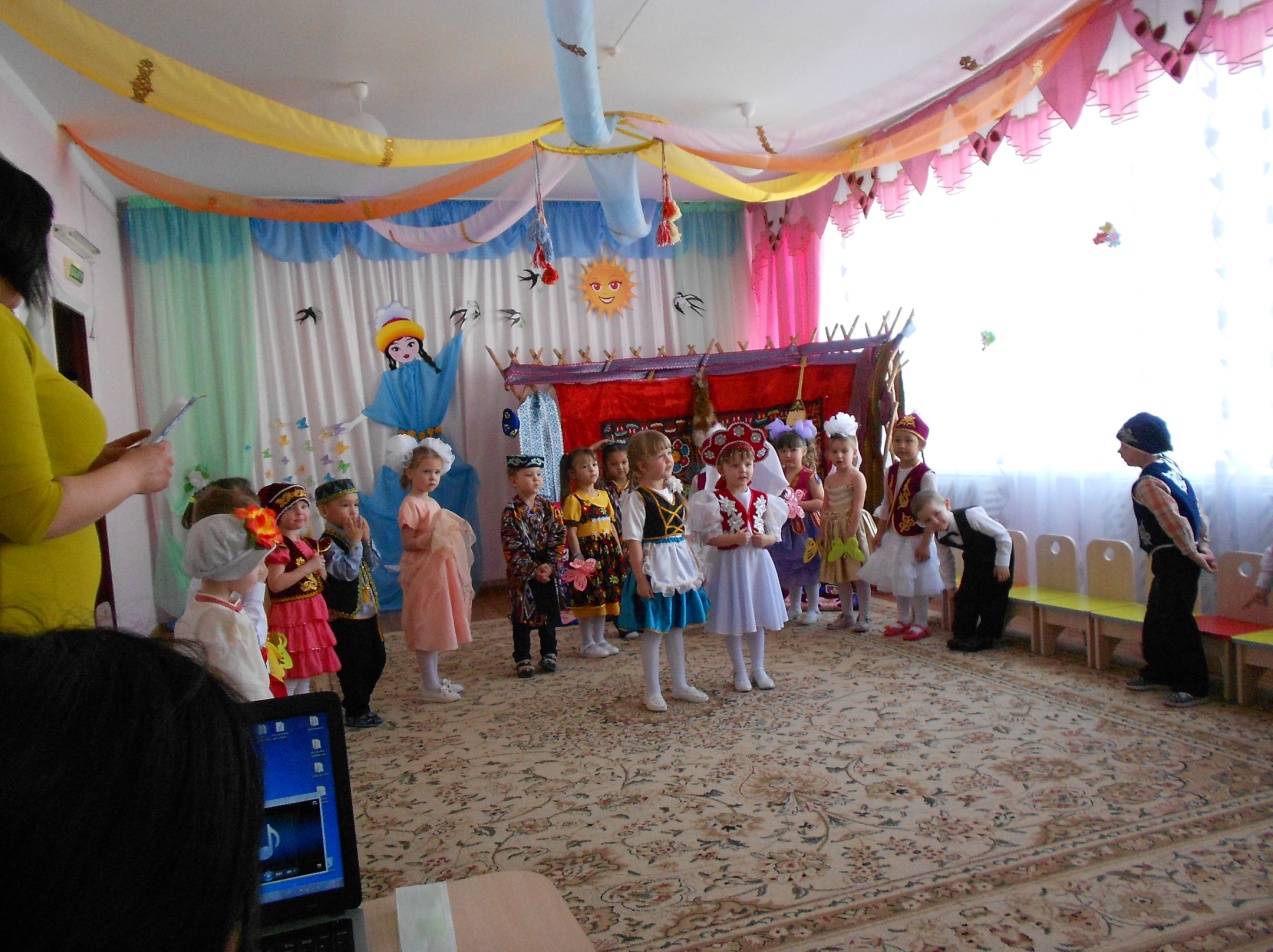                  Идет на жаворонка трели                  Восточный праздник Наурыз! 6 реб:      Он нас заставит потрудиться –                  Сперва убрать следы зимы.                 Потом же можно веселиться                 Среди весенней кутерьмы. 7 реб :     Аул весь в праздничном                          убранстве                 Во всю готовимся к коже;                 Кровь разгоняют песни, танцы –                  И день, и ночь равны уже                       Раздаётся пение птицы.Ведущий:  Вы, слышите, ребята? Это поёт Наурызкөк –  птичка, которая совершает перелет в месяц  Наурыз. Люди ждут ее с нетерпением, ее подкармливают, стараются не спугнуть. Наурызкөк  приносит на своих крыльях весну и  считается на Востоке птицей счастья.( Пение птицы вдруг резко обрывается, раздаётся грубый смех. Появляется  Див  с клеткой в руках).                                                                                                                 Див: Ну вот, я тебя и поймал,  певунья  Наурызкөк. Теперь ты  не будешь петь. Я превращу тебя в льдинку!Ведущая: Отпустите птичку, пожалуйста! Вы, что, не знаете, что  Наурызкок вестница весны.Див: Э, нет! Не отпущу. Это теперь моя птица, никому не отдам! (Убегает)Ведущая:  Что же делать, ребята?    Без пения Наурызкөк  и праздник не праздник!  Надо отпустить на волю птицу. Но где теперь искать  злого Дива? Я, кажется, знаю, кто может нам помочь.  Давайте спросим  у мудрой Сапыржамал.Появляется Сапыржамал.: -Здравствуйте, дети!  Мои волшебные бобы рассказали  о проделках Дива.  Он очень коварный  и жадный, не легко вам будет забрать у него птичку.   Есть у Дива одно слабое место. Но ни я, ни мои волшебные бобы  не знают  об этом ничего!Ведущая: - Как нам быть?Сапыржамал:  - Вам сможет помочь старая  Мыстан  кемпiр.  Она очень  хитрая,  но если вы будете вежливы, она раскроет вам секрет. И ещё, она появляется всегда там, где весело и шумно.Ведущая: -Спасибо, мудрая  Сапыржамал. Как нам отблагодарить тебя?Сапыржамал: -Есть у меня любимая игра. Поиграйте со мной!Игра «Такия»Сапыржамал прощается и уходит.Ведущая:  -Мудрая Сапыржамал сказала,  что Мыстан Кемпiр появляется там, где шумно и весело. Может нам поиграть?Игра «Чабан»   (Чабаны: Валера, Ваня, Эдуард, Рома Е, Валя)Появляется  Мыстан Кемпiр: Чую, человеческим духом пахнет. Давно не видала я столько народа. (Обращается к детям) Зачем я вам понадобилась?Дети отвечают ейМыстан Кемпiр:  - Хорошо, я вам помогу. Только сначала ублажите мой взор танцем   Танец с домброй. Мыстан Кемпiр:  - А теперь я хочу послушать речи  складные.8 реб:       Наурыз  пейіл береке                Наурыз мейір мереке               Куанышқа бөлейді                Коңілдерді көл ете9 реб   :   Кұлпырады дала да                Кұлпырады қала да                Кұлпырады  Наурыз да                 Ана менен бала да10 реб   :  Наурыз тойын тойламыз                 Кызығына толаймыз                 Олең  айты би билеп                 Бал бұлағын бойлаймызМыстан Кемпiр: -Теперь я хочу проверить вашу силу и ловкость.Ведущая: -Ребята, выходите, силу вашу покажите.Игры: «Столкни со скамейки»,  верёвочка, меряются силой .Ведущая:  -Видишь, наши дети сильные и смелые. А ещё они очень хотят вернуть  Наурызкок.Мыстан Кемпiр: -Силы тут мало, тут еще и дружба нужна.11 реб:   В весенний праздник Наурыз                Борьба идет меж сил природы                Играет громко колкобыз,                Зовет он к дружбе все народы.12 реб:      Как повезло тебе и мне,                  Мы родились в такой стране,                   Где люди все - одна семья.                   Куда ни глянь - кругом друзья!13 реб:       Пришёл Наурыз, весна пришла                    Земля наша расцвела                    Все рады празднику вокруг                    И каждый здесь и брат и друг.Игра «Друзья»Ведущая :- Ну,а теперь вы скажете нам, как снять заклятие ?                                                                                                                                                                                                                                                                                                                                                                                                                                                                                                   Мыстан Кемпiр:  -Что-то я забыла уже всё, пожалейте старушку.Ведущая:  -Вы пока вспоминайте, а мы вам песенку споём!Песня «Наурыз»Мыстан Кемпiр:  -Ладно, скажу, только если ответите на вопросы.Игра со взрослыми. - Наурыз – праздник для всех казахстанцев. - Национальное блюдо казахов – хачапури. - Наурыз это новый год по восточному календарю. - Национальное жилище казахов – юрта. - На масленицу пекут бауырсаки.  - Казахи – гостеприимный и дружелюблый народ. - Бишпармак едят французы. - Кумыс готовят из молока коровы. - Байга национальная игра белорусов - Наурыз – праздник мира, дружбы и весны. - Степной цвеок Казахстана – тюльпанМыстан Кемпiр: -О! Вспомнила! Тюльпан снимет заклятье. Ну, мне пора!(уходит)Ведущая: -Ну что же, попробуем?Танец с цветами.Раздаётся пение птицы.Ведущая: -Ребята, у нас всё получилось!  Значит празднику быть! На нашу казахстанскую землю пришел веселый праздник Наурыз. Приди в семью любовь и мир Достаток радость и согласье Пусть вместе с вами тут живут Здоровье и большое счастье!В зал входит Кадыр Ата. (Благословение. Девочки из зала - шашу.)е)   «Наурыз – праздник весны»Дети под музыку входят в зал.Ведущий: 	                       Есть праздник Наурыз,		Новый год Восточный.		Играет озорной кабыз		Теперь весна уж точно!		Теперь равны и день, и ночь,		И все невзгоды уйдут прочь		Конец зимы суровой		Ведь пробуждается природа		И начинается жизнь новая		И радуются, веселятся все,		Готовят наурыз-коже		Одевают лучшие наряды.		В этот день весну с почётом встретить надо		Пусть Наурыз принесёт много света, тепла		Надежды, счастья, веры и конечно добра.1 реб.		Весенний праздник ясным днём		Пришёл для всех ребят		Сегодня пляшем, мы поём, 		Ведь Наурызу каждый рад!2реб.		Праздник идёт! Праздник идёт!		Всё оживает, поёт и цветёт!		Снова весна, снова весна		В свежую зелень одета она!3 реб.		Келдi коктем далага		Келдi сулу шагала		Аспандагы ак кустар		Ауылымды аралы4 реб.		Коктем кандай конiлдi		Коктем жанбыр тогiлдi		Молдiр аспан ашылып                                                 Куннин козi корiндi.Песня: «Коктем келдi»	5 реб.		Наурыз тойын эдемi		Эжем еске тусiрдi		Бiздерге арнап эдейi 		Наурыз-коже пiсiрдi6 реб.		Когда приходит праздник Наурыз		Цветут сады, цветут поля.		Когда приходит праздник Наурыз		Весною дышит вся замля.7 реб.		Наурыз – это праздник веселья,		Наурыз – это праздник весны		Наурыз – это праздник цветенья		Наурыз – это праздник любви.8 реб.		Мы здесь сегодня собрались,		Чтоб встретить праздник Наурыз!		Улыбки, шутки, звонкий смех,		Пусть радует сегодня всех!Песня «Наурыз всех приглашает»Входит (под тревожную музыку) «Наурыз»Говорит (грустно) – Здравствуйте, ребята, здравствуйте взрослые. Я Наурыз. Я так рад видеть вас! И вы так меня ждали!Ведущий: -Конечно, мы очень ждали тебя! Но почему ты такой грустный?Наурыз: -Да как же тут будешь веселиться, когда злой Див украл мою сестру Коктем и превратил её в камень! Теперь не видать нам весны!Ведущий: -Что-же делать, ребята? Как нам быть? Ведь и правда без весны не будет веселья!(Надо выручать молодую Коктем)Ведущий:- Что-же, отправляемся в путь! А где живёт Див?Наурыз: -Вон, за теми горами! Я иду с вами! (слайд горы) Ведь Див очень коварный, и хитрый.Ведущий:- Как же мы доберёмся до этих гор?Наурыз: -Звуки волшебной домбры донесут нас туда!(слайд меняется – пещера)Раздаётся голос: -Что это? Я слышу звуки домбры. Кто здесь?Ведущий: -Уважаемый Див, это дети пришли просить, чтобы, вы отпустили красавицу Коктем!Див (голос из пещеры): -Дети? Интересно! Ха-ха-ха! Ну, если пройдёте испытания, так ужи быть! Отдам вам красавицу Коктем!Ведущий: -Ну что-же, мы готовы! (обращается к детям) Готовы?Дети: -Да!Див:- Сначала я испытаю вас загадками!Загадки:Он растёт не в огороде,А растёт в большом полеОчень нужен он намХлеб чудесный – это (нан)Любят все с ним игратьОн по полу скок да скокМяч весёлый это (доп)Вам в бидон его нальютЕго дети тёплым пьютМолоко назвали (сут)Вяжет всем ребятам варежки, шапкиВсе узнали без трудаЭто бабушка (апа)Смастерит он вам лошадкуДаст в свисточек погудетьПо казахски без трудаДедушка милый это – (ата)Див (задумчиво) – Да, серьёзный противник! Всё, уходите, я передумал!Наурыз: Эй, Див, выходи сражаться! Среди нас есть настоящие Батыры.Танец «Джигитов»Див: - ну-ка джигиты, покажите свою силу! Игра « Перетяни канат». Мальчики меряются силами.Див: -Что-то страшновато мне стало! Уходите, пока я не разозлился!Ведущий: -Что же делать? Как нам задобрить Дива? Ну-ка девочки, красавицы угостите Дива вкусным чаем.Танец «С кесе» (девочки)Ведущий: -Ну что, уважаемый Див? Отдаёшь нам красавицу Коктем?Див: -Ха-ха! Нет конечно!Наурыз: -Я Вспомнил слова Мудреца. Дива может победить только дружба! Под звуки волшебной домбры, возьмёмся за руки мы!(становятся в круг, берутся за руки)9 реб: 	Возьмёмся за руки друзья!	Ведь мы единая семья!	Татарин, русский и казах	Литовец, немец и поляк!Звучит домбра (раздаётся голос Дива – Ой, что это со мной, я исчезаю)Ведущий: Открыта дверь для всех гостей	Для взрослых, пожилых, детей,	Весна на встречу нам идёт,	Весна на праздник всех зовёт!	Народы самых разных стран	Шлют поздравленья в Казахстан!Входит Коктем:                  Играй баян, звени домбра,		Здоровья и терпения		Хорошего настроения		Чтоб мечты у всех сбылись – 		Здравствуй праздник Наурыз!                                                 (берёт за руку  Наурыз)Наурыз: Спасибо, вы помогли победить Дива, спасти Коктем!Ведущий: Ну вот, самая пора, для веселья детвора! (Приглашайте своих родителей на игры)Игры (вытолкни из круга, попади асыком в обруч)  «Тенге алу»Девочки «Байтерек»После игр дети и родители садятся на места. Коктем и Наурыз поздравляют с праздником, уходят.Входит Ак Аже: - Здравствуйте, я Ак- аже. Меня привели к вам звуки музыки и веселый смех! Поздравляет с праздником.  Шашу.      Консультации для родителей          «Влияние театрализованной деятельности на развитие речи ребенка»       Нарушения речевого развития детей рассматриваются, прежде всего, как нарушение общения. Отклонения в развитии речи отражаются на формировании всей психической жизни ребенка. Совместная со сверстниками и взрослыми театрально-игровая деятельность оказывает выраженное психологическое воздействие на ребенка. Дети в коллективе проявляют индивидуальные особенности, что способствует формированию их внутреннего мира. В игре формируется личность ребенка, реализуется её потенциальные возможности и первые творческие проявления. В театрально-игровой деятельности происходит интенсивное развитие познавательных процессов, эмоционально-личностной сферы. Игра может изменить отношение ребенка к себе и способы общения со сверстниками. Роль, которая доставалась ребенку при игре в театре, может раскрыть в нем потенциальный ресурс. Любимые герои становятся образцами для подражания и отождествления. Именно способность ребенка к такой идентификации с полюбившимся образом позволяет родителям  через театрализованную деятельность оказывать позитивное влияние на ребёнка. Театрализованная деятельность детей дошкольного возраста включает в себя следующие разделы:- игры в кукольный театр;                                                                                                          - игры- драматизации;                                                                                                              - игры- представления ( спектакли );                                                                                        - плоскостные и теневые театры.      Театрализованная деятельность способствует развитию речи ( монолог, диалог). Заниматься с ребёнком специальной профессиональной подготовкой невозможно, так как у него ещё не достаточно сформирован дыхательный и голосовой аппарат. Стремиться необходимо к тому, чтобы ребёнок понимал: речь актера должна быть более четкой, звучной и выразительной, чем в жизни.       Акцент взрослый должен делать  то на дыхание, то на артикуляцию, то на дикцию, то на интонацию или высоту звучания.                                                                                                         Велика роль стихов в детских театральных играх и упражнениях. Стихотворный текст, как ритмически организованная речь, активизирует весь организм ребенка, способствует развитию его голосового аппарата. Стихи носят тренировочный характер для формирования четкой, грамотной речи.                                                    Особенно нравятся детям диалогические стихи. Говоря от имени определенного действующего лица, ребенок легче раскрепощается, общается с партнером. Затем из стихотворения можно создать целый мини - спектакль и разыграть его в форме этюдов. Кроме того, разучивание стихов развивает память и интеллект.               Создание спектакля с ребёнком - очень увлекательное и полезное занятие. Совместная творческая деятельность вовлекает в процесс постановки, помогает ребенку преодолеть трудности в общении.                                                                 Как правило, материалом для сценического воплощения служат  народные сказки. Они несут в себе активизирующее воздействие на речевую деятельность и на эмоциональную сферу ребенка, выполняют лексико-образную функцию, формируют языковую культуру личности, активизируют и развивают внутреннюю слуховую память ребенка.                                                      Заученные во время подготовки к спектаклю литературные образцы речи дети используют впоследствии как готовый речевой материал в свободном речевом общении. Происходит практическое усвоение формальной и содержательной стороны речевой коммуникации.                                                                   Инсценировки или отдельные сцены из спектакля, используемые в театрализации, являются готовыми моделями коммуникативных ситуаций.                               Распределяя роли в игре- драматизации, следует учитывать речевые возможности   ребенка . Очень важно дать ребенку выступить наравне с другими хотя бы с самой маленькой ролью, чтобы дать ему возможность, перевоплощаясь, отвлечься от речевого дефекта или продемонстрировать правильную речь.                                                                                                        Неважно, какую роль исполняет ребенок, важно, создает образ, учится преодолевать речевые трудности и свободно вступает в речь.                              Желание получить роль какого-либо персонажа – мощный стимул для быстрого обучения говорить чисто и правильно .       «Домашний кукольный театр: как организовать и провести»     Рубрика  «Играем и растем», Кубики Зайцева, игры Никитина, шнуровки — все эти слова хорошо знакомы современным  мамам. Современное общество очень сильно увлеклось ранним развитием детей. Кажется, что каждый год появляются какие-то новые методики, которые сразу же начинают применять заботливые мамы, а бабушки лишь разводят руками, удивляясь, как они смогли вырастить своих детей без всех этих умных методов. Но неужели раньше не было способов развития детей? Конечно, же были! Более того, некоторые из них и сейчас очень популярны. Один из таких методов - кукольный театр. Он помогает не только развить различные навыки у ребенка, но и позволяет взрослым вновь заглянуть в такую желанную страну детства. Чем полезен кукольный театр для детей? Кукольное представление — захватывающее, яркое зрелище, позволяющее зрителям и участникам перенестись в сказочную страну. Но помимо того, что такое мероприятие приносит радость и удовольствие, кукольный театр поможет также: 1. Развить память и воображение. Готовясь к своей роли, ребёнок  слушает, запоминает и повторяет слова своего героя, что способствует тренировке памяти. В дальнейшем он научится не только запоминать, но и придумывать и строить свои правильные предложения. А там, может, и придумает свой собственный сценарий. 2. Развить моторику рук. Беря куклу в руки, ребенок начинает ее ощупывать, примерять, что способствует развитию мелкой моторики рук. А управляя своим героем, приводя его в движение, ребенок учится контролировать и свои действия. 3. Понять, что такое хорошо, и что такое плохо. Сказка ложь, да в ней намек… С помощью сказки можно не только развлечь ребенка, но и объяснить ему какие поступки хорошие, а какие плохие. 4. Научить навыкам общения. В процессе игры малыш общается с другими детьми и учится с ними сотрудничать — не отбирать игрушки, не выкрикивать свои слова первым. 5. Побороть стеснительность. Войдя во вкус игры малыш сможет почувствовать себя настоящим маленьким актером, выступающим на своей импровизированной сцене, что, несомненно, научит его и в дальнейшим быть более уверенным в себе. 6. Получить радость от общения с близкими.  Время, проведенное с родителями — самое ценное для ребенка, а если это время проходит так увлекательно — это интересней втройне. Как организовать детский кукольный театр в домашних условиях?  Решив организовать кукольное представление у себя дома, нужно определиться со следующими вещами: где играть и чем играть. Место проведения для домашнего театра кукол. Удобство кукольного театра заключается в том, что в него можно играть везде. Даже если квартира совсем маленькая, всегда можно найти место, где можно импровизировать с куклами. Это может быть: - Любая плоская поверхность — стол, стул, пол. Такой театр больше подойдет для совсем маленьких деток, когда родитель берет любую игрушку и оживляет ее своими руками и словами. - Картонный ящик. Взяв такой ящик и вырезав одну из стенок, можно получить замечательную сцену. А если еще проделать дырочки и повесить на проволочке ткань, то получится настоящий занавес. - Готовый кукольный театр. Сегодня в магазине игрушек можно найти уже готовую ширму для кукольных представлений. Причем бывают они разных размеров: от самых маленьких, помещающихся на столе, до больших, занимающих полкомнаты. Выбор героев для театрального представления Определившись с местом проведения, нужно «нанять актеров». Выбор игрушек для кукольного театра очень велик, это могут быть: - Повседневные игрушки ребенка. Любимая кукла Маша, плюшевый медвежонок и даже трактор — все это может быть задействовано в кукольном представлении. Хорошо, если у кукол будет несколько нарядов, которые можно будет менять в течении представления. - Подручные материалы. В волшебных сказках все оживает, а значит, их персонажами может быть все что угодно: веточки, шишки, листочки, каштаны — главное, проявить фантазию. Получится такой себе эко-театр. - Куклы-перчатки. Это, пожалуй, самые популярные актеры кукольных представлений. Надев на руку такую перчатку, можно оживить лягушонка, медвежонка и даже дракона. Приобрести их можно в магазинах, а можно сделать и самим — в интернете можно найти массу инструкций по пошиву таких кукол. - Пальчиковые куклы. Такие куклы предназначены для мини-театра. Они очень удобны для маленьких пальчиков, даже самым маленьким начинающим актерам не составит труда ими управлять. - Куклы на палочках. Подходят для верхового театра, когда кукловоды скрыты за ширмой. Такие куклы делаются, в основном, своими руками. К основе из бумаги или дерева (а можно взять и пальчиковую куклу) прикрепляется палочка, с помощью которой и управляют будущим персонажем. - Марионетки. Самые интересные и сложные куклы. Дергая за нити, которые прикреплены к рукам, ногам и голове куклы, кукловод приводит ее в движение. Но чтобы научиться управлять таким персонажем, нужно время и ловкость.   Создать свой домашний кукольный театр совершенно несложно, нужно только проявить фантазию и воображение. И обязательно стоит подключать к этому увлекательному делу детей — делая вместе игрушки и сцену, можно не только с интересом провести вместе время, но и приучить малыша к творчеству и самостоятельнос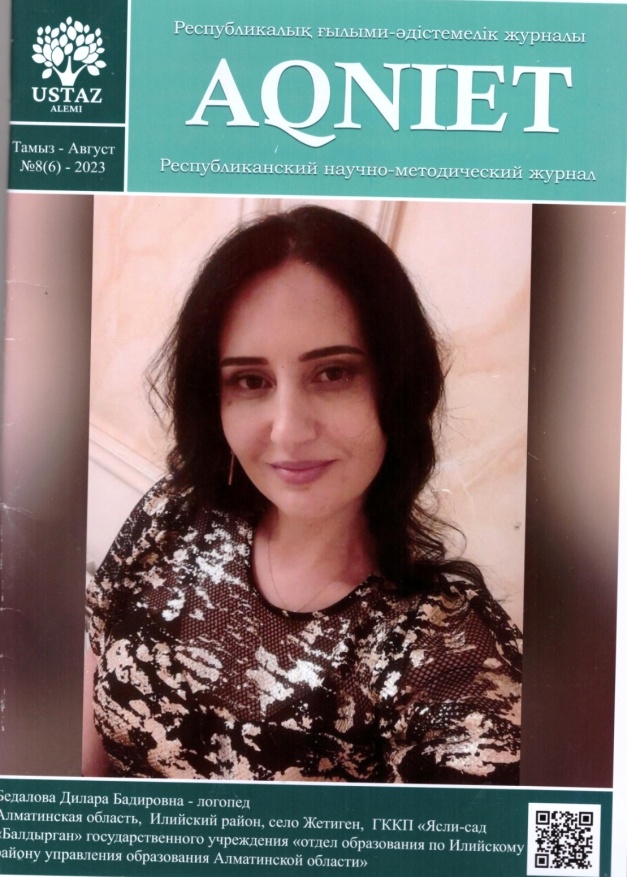 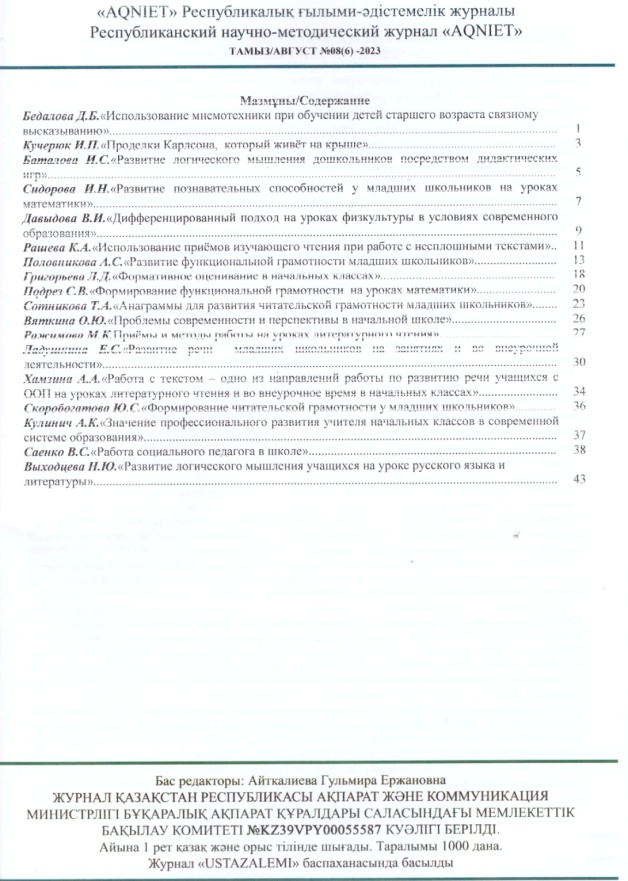 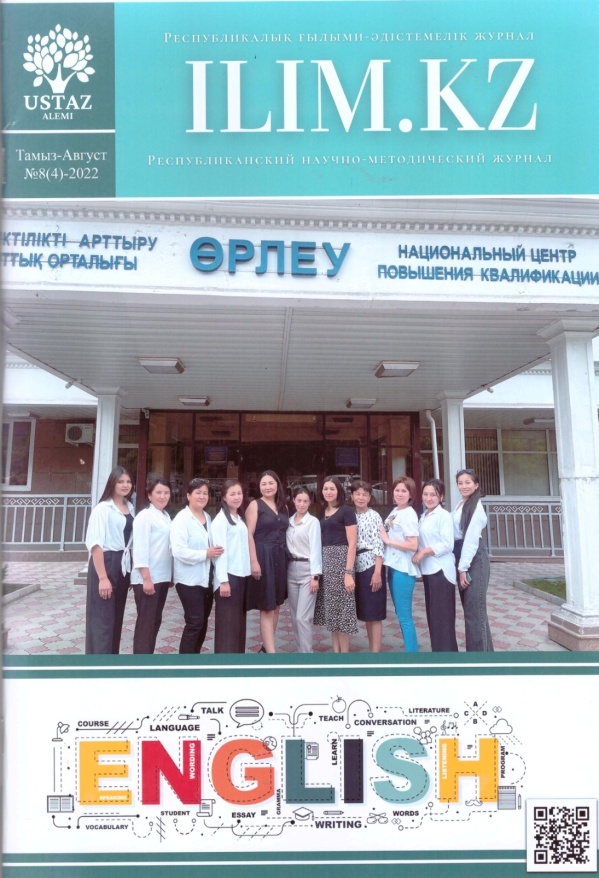 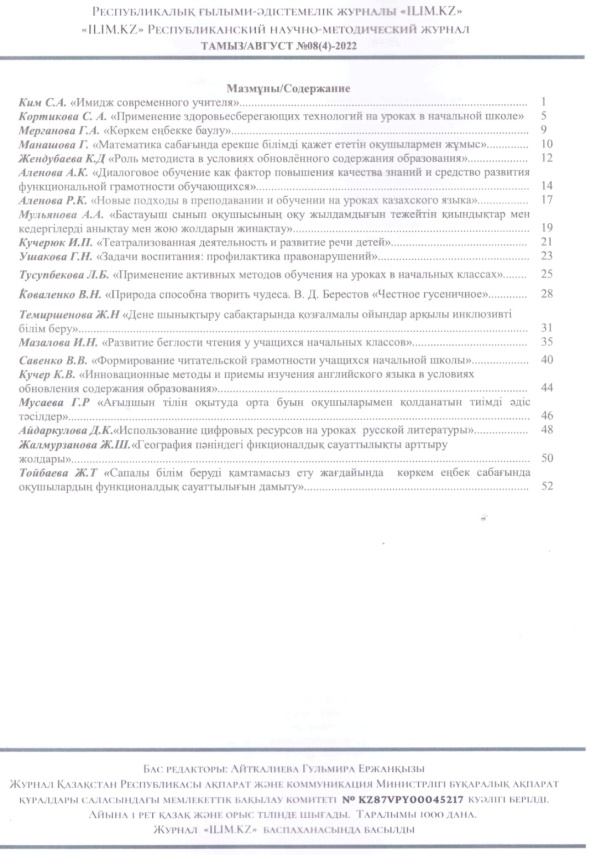 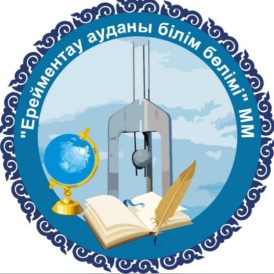 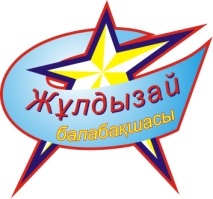 «Развитие связной речи дошкольников в процессе  театрализованной  деятельности»г.Ерейментау 2023г.Название проектаРазвитие связной речи дошкольников в процессе театрализованной деятельностиВид проектадолгосрочныйАвтор проектаКучерюк И.ПУчастники проектаПедагоги, дети, родителиВид деятельности и его содержаниеЗанятия, досуг «Посещение театра», досуг  с участием родителей  по театрализованной деятельности “В гостях у бабушки Арины”, Праздники и развлечения, Консультации для родителей    ІС-әрекет бөлімдеріЭтапы деятельностиТәрбиешІнІң – әрекетІДействия воспитателяБалалардың іс –әрекетіДеятельность детейЫнталандыру,сезімді оятуМотивационно -                                                                    побудительный Воспитатель собирает детей в круг. Здравствуйте все, кто пришёл к нам сегодня,Здравствуйте все, кто верит в добро.Здравствуйте все, кто сил не жалеяДелится счастьем своим. Воспитатель: Ребята, сегодня я вспомнила одно замечательное стихотворение, послушайте его:Что мы Родиной зовёмДом, где мы с тобой живёмИ берёзки, вдоль которыхРядом с мамой мы идём.Что мы родиной зовём?Поле с чистым колоскомНаши праздники и песниТёплый вечер за окномЧто мы Родиной зовём?Всё что в сердце бережёмГород наш под небом синимПоле и цветы на нём. Чтение стихотворения сопровождается показом слайдов.Смотрите, как красива наша земля.Вдруг Красивое поле в цветах сменяется каменной пустынейВоспитатель: Что случилось? Ничего не понимаюРаздаётся голос: Я злой волшебник Кара-тас. Моя земля красивей. Смотрите какие красивые камни.Воспитатель: Не спорю, но мне кажется здесь немного не хватает ярких цветов! Голос: Нет, этому не бывать. Есть только моя родная земля. И ваша земля станет такой же каменной пустыней, и вы забудете о своей  Родине! (коварный смех) Приветствуют гостейСадятся на  свои места. Слушают стихотворение,Смотрят презентацию.Ұйымдастыру – ізденушілік                             Организационно - поисковыйВоспитатель обращается к детям: Ребята, что же будет, если вокруг останутся одни камни? (Элемент игры «Что было бы если…» ТРИЗ)Как же нам быть ребята? Мне кажется самое время обратиться к доброй волшебнице.Появляется добрая волшебница: Сәлеметсіз бе, балалар!  Я знаю, о том, что случилось! И могу вам помочь. Чары злого  Кара-тас исчезнут, когда на его камнях вырастут цветы. Но для этого надо пройти все испытания. Пройти испытания вам поможет моя волшебная книга. И ни  в коем случае не надо забывать о своей Родине! (уходит)Воспитатель обращается к детям: Вы помните, что такое Родина?Появляется слайд каменной пустыни, на одном из камней расцвёл цветок. Воспитатель:  Молодцы, у нас получилось, на камнях Кара- Таса вырос первый цветок! Берёт в руки книгу, открывает её :  Кара – тас  разрушил символы нашей Родины. Надо собрать все части и соединить их.Игра «Собери символы»  (2 команды.)Появляется слайд с цветком на другом камне.Воспитатель: Волшебная книга говорит, что нам сможет помочь Кабдыкарим Идрисов (показывает его портрет) и его стихотворение «Мой край»Читает стихотворение, объясняет непонятные слова.Беседа по прочитанному.О чём это стихотворение?   Как называет автор Казахстан? (мой край)Что рассказывает автор про Казахстан? Как называется стихотворение (Мой край)Появляется слайд с очередным цветком.Воспитатель: Осталось совсем немного.  Книга говорит, что нам поможет народная мудрость. Ребята, нам надо вспомнить пословицы и поговорки о Родине.Ещё на одном камне появился цветок.- Мы близки к цели!  Делятся впечатлениями.Здороваются с волшебницей, внимательно слушают.это наш город, наш дом, наша семья, родители, природа, наш д/сад, это Казахстан)делятся на 2 команды, собирают символы.Казахстан большой, разная природа: есть горы, реки, много овец, пшеницы)Вспоминают пословицы и поговорки.Қорытындылау  - Өзін – өзі бағалау                Рефлексивно -              КорригирующийКнига говорит, что мы не должны боятся злого Кара- таса, должны быть весёлыми и дружными.Игра «Умная такия» Играет музыка, вы передаёте такию друг другу. Как только музыка стихает, тот у кого остаётся такия надевает её себе на голову и становится самым умным и отвечает на вопрос. Вопросы к игре: Как называется наша страна?Как называется столица Р.К.?Как зовут нашего президента?Как называется наш родной город? На слайде появляется цветочная поляна. Молодцы, ребята! У нас всё получилось. Но, чтобы злой Кара-тас больше никогда не смог заколдовать нашу Родину, давайте украсим её волшебными цветами.Рефлексия «Волшебные цветы»Если вы  легко справились сегодня с заданиями, и легко  победили  Кара –таса, то украсите карту красными цветами. Если вам было трудно выполнять задание – вы возьмёте жёлтый цветок. Если вы не справились с заданиями –белый.Хвалит детей. Говорит, что волшебная книга хочет остаться в детском саду, что она может их многому научить.Играют в игру, отвечают на вопросы.Выбирают  цветы.ІС-әрекет бөлімдеріЭтапы деятельностиТәрбиешІнІң – әрекетІДействия воспитателяБалалардың іс –әрекетіДеятельность детейЫнталандыру,сезімді оятуМотивационно -                                                                    побудительныйДетей встречает Снеговик (у него в руках корзинка со снежинками)Снеговик: Здравствуйте, детиСнеговик я не простойПрихожу я к вам, зимой.С ней мы давние друзья,Вас приглашаю в сказку я.Проявляют интересЗдороваются со Снеговиком.Отправляются в сказку.Ұйымдастыру – ізденушілік                             Организационно - поисковыйРебята, посмотрите, что у меня в корзинке? (показывает)Снеговик: подставьте свои ладошки.  (раздаёт снежинки) Теперь у каждого из вас есть снежинка. Представьте, что это настоящая снежинка. Расскажите, какая она?  Снеговик: снежинки помогут попасть нам в сказку. Поиграем с ними в игру.Игра «Весёлые снежинки»1.Мы снежинки, мы пушинкиПокружиться мы не прочь (идут по кругу, кружатся)2.Мы снежинки-балеринки,Мы танцуем день и ночь (покачиваются со снежинками)3.Встанем вместе все в кружок-Получается снежок (идут в круг, вытягивают вперёд снежинки)4.Мы деревья побелили (движения рукой со снежинкой вверх – вниз)5.Крыши пухом замели (соединить руки как бы «укрывая)6.Землю бархатом укрылиИ от стужи сберегли (присесть, положить снежинки)Снеговик: Вот мы и в сказке. Здесь всё волшебное, даже этот снежный комочек (достаёт из корзинки). Он приведёт нас к «Зимушке-зиме». (катит комочек):Комочек покатилсяИ здесь остановился.(обращается к комочку) А сейчас что за остановка? Дети, он хочет, чтобы вы назвали его любимые «зимние слова» со звуком «С».Задание «Назови «зимние слова» со звуком «С».  Снеговик: комочек дальше покатился.У ворот остановился. Посмотрите, ребята, вот они ворота в царство «Зимушки-зимы». Давайте позвоним в этот ледяной колокольчик  Зима не выходит. Придётся мне её позвать (уходит за ворота).Появляется Зимушка-зима:Здравствуйте, детишки.Девчонки и мальчишки.Дел у меня не мало – Я белым одеяломВсю землю укрывала,В лёд реки убирала,На окнах рисовала.Знаю, любите вы зимушку. А за что?  Хороши мои «зимние забавы». Давайте поиграем.Игра «Зимние забавы»Зима показывает картинки (дети называют зимние забавы) Затем она просит показать в движении то, что нарисовано и уточняет, как называется человек, который катается на лыжах, коньках и играет клюшкой.Зима: порадовали вы меня. А сказки о зиме любите? Сейчас узнаю.Задание «Отгадай сказку»Дети называют сказки по предложенным Зимой сюжетным картинкам из сказок. Зима: У меня для вас есть волшебный сундучок. Сейчас проверим, что там лежит?(достаёт шапочки-маски и показывает). Интересно, из какой они сказки? Задание «Назови героев сказки»Драматизация сказки «Заяц-хваста"  снежинки.белая, пушистая, блестящая, лучистая, лёгкая, воздушная.дети выполняют движения по тексту.называют слова со звуком «С» в начале, середине и на конце слова. дети звонят.Отвечают.Играют в игру.Выполняют задание.Отвечают, называют  героев сказки, её название.Обыгрывают сказку.Қорытындылау  - Өзін – өзі бағалау                                 Рефлексивно -              КорригирующийПоявляется Снеговик : молодцы, ребята. Хорошая сказка. Только вот снежный комочек говорит, что вам пора  возвращаться в д/сад. Воспитатель: Где вы побывали сегодня?Кого встретили? Что делали?Понравилось ли путешествие?Рефлексия «Снежиенки» Прощаются со Снеговиком«возвращаются» в д/сад.Отвечают.Выбирают снежинку.ІС-әрекет бөлімдеріЭтапы деятельностиТәрбиешІнІң – әрекетІДействия воспитателяБалалардың іс –әрекетіДеятельность детейЫнталандыру,сезімді оятуМотивационно -                                                                    побудительный Воспитатель собирает детей в хоровод  со словами :В хоровод, в хоровод Здесь собрался народРаз, два, три- начинаешь ты! надевает на себя колпачок и ласково обращается к рядом стоящему ребенку. Например: Оленька, доброе утро! Уточняет ,какие добрые и ласковые слова  мы можем произносить  , обращаясь к своим друзьям (Здравствуйте, как я рада  тебя видеть; какой красивый у тебя бантик,( красивая рубашка и т.д) Воспитатель передает колпачок следующему ребенку , который должен, в свою очередь  ласково обратиться к стоящему  с ним рядом, и т.д.  Становятся в хоровод.Играют в игру, называют ласковые слова, обращаясь друг к другу.Ұйымдастыру – ізденушілік                             Организационно – поисковыйИгра « Путешествие на воздушном шаре     «Представьте себе»Воспитатель обращается к детям : Ребята, вы любите путешествовать? Сегодня мы с вами отправимся в удивительное путешествие на воздушном шаре.. Воспитатель предлагает: устраивайтесь поудобнее , готовы? Полетели   Стимулируя воображение детей , воспитатель восхищенно говорит :-Посмотрите , какое внизу под нами озеро, а на нем мелкие волны, которые называются рябь, зыбь. А вдалеке виднеется лес.-Ой, что- то случилось с нашим воздушным шаром ! Мы теряем высоту! Держитесь крепче! Мы приземлились!-Куда же мы попали ребята? Давайте оглядимся .Ребята, мы с вами в лесу ! ( Включается запись голосов певчих птиц, шума леса.)-А кто же живет в лесу? – спрашивает воспитатель и раздает детям шапочки –маски диких животных.-Я сейчас закрою глаза , и вы превратитесь … в кого же? Под слова: «Раз, два, три четыре, пять . Мы решили поиграть.Мишка, заяц и лиса- начинается игра!»Воспитатель пытается угадать , кого они изображают.Эта игра проводится несколько раз   Дети меняются шапочками, а это значит , что меняются персонажи.Собирает детей, говорит, что пора лететь в д/сад.Дети вместе с воспитателем строят из  стульчиков   «корзинку» воздушного шара.Отправляются в полёт.Имитируют полёт на воздушном шаре.Отвечают на вопросы.подражают движениям диких животных летят в д/сад»Қорытындылау  - Өзін – өзі бағалау                                 Рефлексивно -              КорригирующийКакое замечательное было путешествие. Вам понравилось?  Что вам запомнилось в этом путешествии? Что вам понравилось больше? Рефлексия «Разноцветные воздушные шарики»   Отвечают на вопросы. Выбирают шарик .ІС-әрекет бөлімдеріЭтапы деятельностиТәрбиешІнІң – әрекетІДействия воспитателяБалалардың іс –әрекетіДеятельность детейЫнталандыру,сезімді оятуМотивационно -                                                                    побудительный Воспитатель собирает детей около себя и, напевая созывает детей в хоровод:К нам гости пришли!Дорогие пришли!Мы не зря кисель варили,Пироги пекли!-Подходите гости дорогие ,угощайтесь!(Воспитатель раздает воображаемые пироги) .  -У кого пирог с малиной ? А у кого с черникой? А с клюквой кому достался?-Подкрепились? Вкусно?  -Посмотрите, ребята ,к нам в гости пришел Хомка- хомячок (аламан). (на фланелеграфе появляется картинка с изображением хомяка) Водят хоровод, напевая песню вместе с воспитателем.Имитируют жевание, отвечают воспитателю, воображая, какой пирог им достался Ұйымдастыру – ізденушілік                             Организационно – поисковыйВоспитатель рассаживает детей около себя и предлагает  проговорить чистоговорку:  Хомячку на ухо села муха.Проговариваем медленно и четко, меняя силу голоса (тихо –громче- громко), меняя интонацию –сказать вопросительно , удивленно, испуганно. Работаем со всей подгруппой и индивидуально. -А теперь мы с Хомкой поиграем (движения с проговариванием).Хомка, хомка, хомячок,Полосатенький бочок ! Хомка раненько встаетЩечки моет ,шейку трет Подметает Хомка хаткуИ выходит на зарядку.Раз, два, три ,четыре, пять,Хомка хочет сильным стать.   Эта игра проводится несколько раз .(Четко проговаривается текст  имитируются движения по тексту)-Наш Хомка   сеет горох в гошочке у себя на окне. Игра с использованием мимики и жестов «Представьте себе»-Представьте себе , что вы маленькие горошины ,вы лежите в земле. Пригрело солнышко(кун), прошел дождь(жаңбыр) , горошине стали набухать, и вдруг показался росток. Росток пробился сквозь землю, и раскачиваясь, потянулся к солнышку. Появился один листочек, второй , и вот появился цветочек. Он качал головкой и улыбался солнышку.-Ах, какие чудесные побеги гороха!  Воспитатель подходит к каждому из детей и « рассматривает цветы».А ещё, Хомка любит слушать сказки. Давайте ему расскажем и покажем сказку «Лисичка со скалочкой»    поглаживают бока  потягиваютсявыполняют имитационные движенияИграют в игру.Воображают себя растущей горошинкой.Инсценируют сказку  с помощью настольного театраҚорытындылау  - Өзін – өзі бағалау                                 Рефлексивно -              КорригирующийВоспитатель обращается к детям : Ребята, смотрите, как улыбается Хомка! Ему очень понравилось у вас в гостях. А вам понравилось с ним играть? Что больше всего вам понравилось?Давайте угостим Хомку горошком. Если вам сегодня понравилось играть – вы угостите его зелёным горошком, если нет- дадите ему жёлтую горошину.    Отвечают на вопросы.Угощают Хомку горошком. ІС-әрекет бөлімдеріЭтапы деятельностиТәрбиешІнІң – әрекетІДействия воспитателяБалалардың іс –әрекетіДеятельностьдетейЫнталандыру,сезімді оятуМотивационно -                                                                    побудительныйВоспитатель загадывает загадку:Летом в болоте вы ее найдете –Зеленая квакушка . Кто это? (Лягушка- бақа)У меня сегодня есть волшебная палочка. Я превращаю вас в лягушат. (машет волшебной палочкой, включает звукозапись «Лягушки на болоте»)Отгадывают загадку.Превращаются в лягушек:  скачут и квакают , как лягушкиҰйымдастыру – ізденушілікОрганизационно - поисковыйКого боится лягушка? (болотных птиц : аиста, цаплю, журавля)Воспитатель читает стихотворение-Ходит аист по болоту , высоко поднимает ноги, ищет лягушек. Но когда наступают холода, ему приходится улетать на юг.-Аист, аист, длинноногий ,покажи на юг дорогу!Топай правою ногою, топай левою ногой.Снова- правою ногой, снова- левою ногой.Крыльями взмахнешь, взлетишь , а весною прилетишь.Ребята, вспомните сказку, в которой одна болотная птица пригласила в гости лису. Как называется эта сказка? («Лиса- түлкі и журавль- тырна»)Ролевой театр «Лиса и журавль»Воспитатель помогает детям выбрать  элементы костюмов, расставить  декорации , необходимый реквизит , делит на пары. Воспитатель читает слова автора  и побуждает детей к живому, импровизированному диалогу.Обращает внимание на выразительность речи, жесты, мимику.дети ходят , высоко поднимая ноги, на последних строчках взмахивают руками- «крыльями».Стараются произносить диалоги выразительно.Қорытындылау  - Өзін – өзі бағалау                                 Рефлексивно -              КорригирующийВоспитатель подводит итог: Не получилась дружба у журавля с лисой. Почему?  -Наш журавль с приближением осени, как цапля, аист и другие перелетные птицы , улетел на юг.   Ой, люли, люли, люли!Улетели журавли.Журавли то- длинноноги ,Все нашли на юг дороги.Обращается к детям: Ребята, вам понравилась сказка? А наш театр? Все актёры сегодня хорошо исполнили роли?Давайте поаплодируем друг другу!.  Отвечают.Дети взмахивая руками («крыльями») ,двигаются по всей группе, имитируя журавлей.Делятся впечатлениями, аплодируют друг другу.  